             AZIENDA SANITARIA PROVINCIALE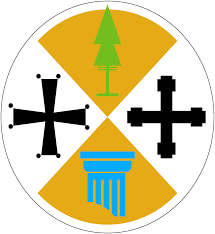 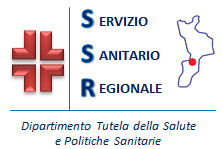              VIBO VALENTIA                                                                                                                REGIONE CALABRIA                                                                                                                                    Prot. n. 24468                                                                                                                                    del  10 luglio 2019                            Referente per quanto comunicato:Dott. Fioravante SchiavelloTel. e Fax 0963 962412                                                                         Ai Sigg. Candidati del concorso n. 2 posti di                                                                             Dirigente Medico di Neurologia                                                                            Loro Sedi Oggetto: Concorso pubblico, per titoli ed esami, per la copertura di n. 2 posti di Dirigente Medico disciplina                di “Neurologia” riduzione dei posti da n. 2 a n. 1: convocazione candidati ammessi svolgimento                prove di esame.                Si comunica ai candidati ammessi con determina n. 294 del 04/07/2019 al concorso di cui all’oggetto, che sono convocati per le ore 9,30 del giorno 02  AGOSTO 2019 presso il Centro di Formazione Aziendale, sito in Pizzo Calabro – Via Nazionale – (ex Presidio Ospedaliero) per sostenere la prova scritta del concorso in oggetto menzionato, consistente in “relazione su caso clinico simulato o su argomenti inerenti alla disciplina messa a concorso o soluzione di una serie di quesiti a risposta sintetica inerenti alla disciplina stessa”, così come previsto dalla lettera a), 1° comma, art. 26 del DPR n. 483/97.               Nel caso in cui il numero dei candidati lo consentirà, si procederà altresì all’ espletamento delle successive prove, pratica e orale.                 Gli stessi dovranno presentarsi muniti di valido documento di identità personale.                La mancata presentazione nel posto e nell’ora sopra indicati costituirà rinuncia al concorso.                                F.to                                                                     F.to         Il Segretario della Commissione                           Il Presidente della Commissione              Dr. Fioravante Schiavello                                          - Dr. Franco Galati - 